CBE FIRST AIDERS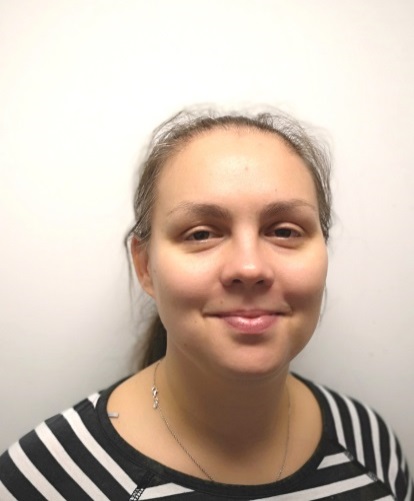 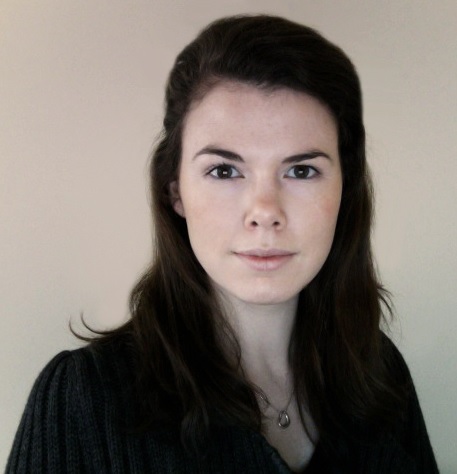 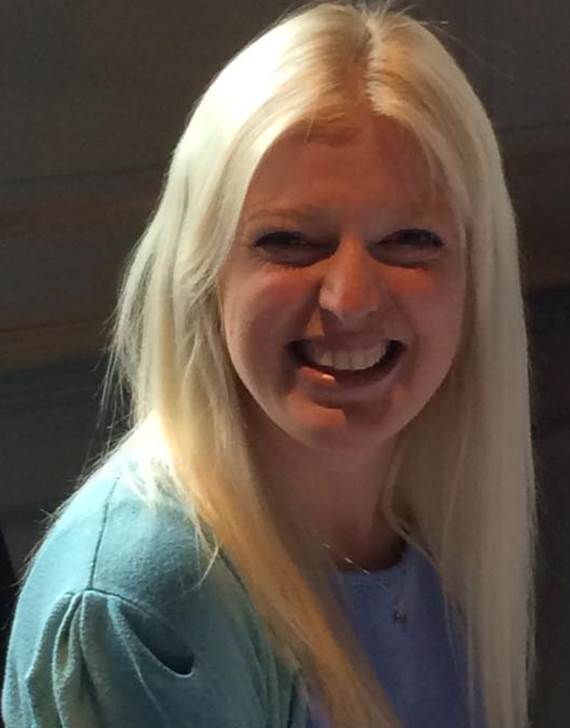 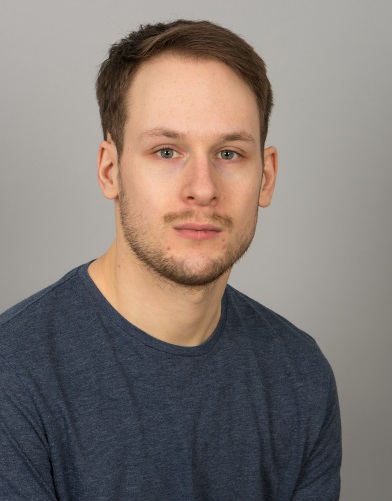 CBE FIRE MARSHALS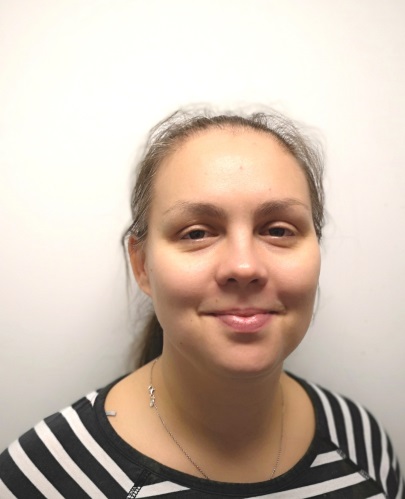 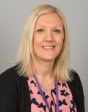 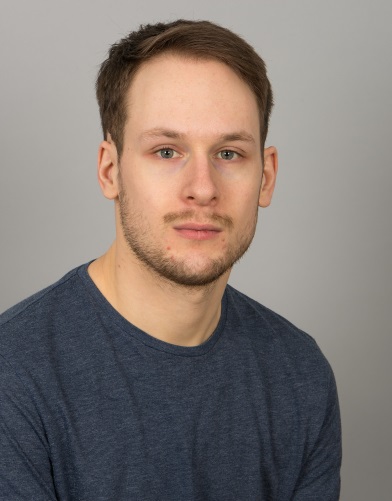 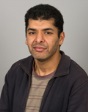 